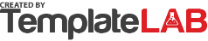 STAFFSTAFFStaff Training Plan is a key strategic tool for companies interested in retaining their employees and having a competent team to serve their customers. 
It is very important for your team development.Staff Training Plan is a key strategic tool for companies interested in retaining their employees and having a competent team to serve their customers. 
It is very important for your team development.TRAINING PLANTRAINING PLANTRAINING PLANTRAINING PLANStaff Training Plan is a key strategic tool for companies interested in retaining their employees and having a competent team to serve their customers. 
It is very important for your team development.JUN 09JUN 12JUN 09MONJUN 12THUJUN 09JUN 1209:00 - 12:3008:00 - 11:00Michael White (Store Manager)Michael White (Store Manager)Brenda Walsh (CFO)Brenda Walsh (CFO)Schedules and communicationSchedules and communicationUsing the payment systemUsing the payment systemHow to create your schedule, and how to distribute it to your employees. The way you communicate your schedule matters as much as the schedule itself.How to create your schedule, and how to distribute it to your employees. The way you communicate your schedule matters as much as the schedule itself.Customers are not only interested in what they buy, how much items cost, but also how they pay. Implementing the right payment strategy to process payments in stores is very important.Customers are not only interested in what they buy, how much items cost, but also how they pay. Implementing the right payment strategy to process payments in stores is very important.JUN 09JUN 13JUN 09MONJUN 13FRIJUN 09JUN 1314:00 - 15:0010:00 - 11:30Video TrainingVideo TrainingBrenda Walsh (CFO)Brenda Walsh (CFO)The timekeeping system and time-off requestsThe timekeeping system and time-off requestsCounterfeit-bill detectionCounterfeit-bill detectionOur company has an online system for recording working hours through the use of ID cards. We will show how to enter leave requests digitally.Our company has an online system for recording working hours through the use of ID cards. We will show how to enter leave requests digitally.Counterfeit bills have long been a problem for businesses, negatively impacting profits. Learn how we fight against it.Counterfeit bills have long been a problem for businesses, negatively impacting profits. Learn how we fight against it.JUN 10JUN 16JUN 10TUEJUN 16MONJUN 10JUN 1609:00 - 10:0008:00 - 10:00Video TrainingVideo TrainingVictor Dunston (Chief Supervisor)Victor Dunston (Chief Supervisor)History of the companyHistory of the companyShift supervisor trainingShift supervisor trainingHow did our company come about? What are the main values we nurture? What are our mission and vision and how each individual can best contribute to the growth of the company.How did our company come about? What are the main values we nurture? What are our mission and vision and how each individual can best contribute to the growth of the company.A consistent, comprehensive training experience that creates a foundation for success for all new Shift Supervisors in the areas of leading people, cleanliness, food quality, and great service.A consistent, comprehensive training experience that creates a foundation for success for all new Shift Supervisors in the areas of leading people, cleanliness, food quality, and great service.JUN 11JUN 17JUN 11WEDJUN 17TUEJUN 11JUN 1708:00 - 10:3009:00 - 11:00Health and Safety OfficerHealth and Safety OfficerMichael White (Store Manager)Michael White (Store Manager)Occupational health and safety trainingOccupational health and safety trainingCustomer complaint-managementCustomer complaint-managementOccupational health and safety are a specialized branch of medicine that focuses on the physical and mental wellbeing of the employees in the workplace. Occupational health and safety are a specialized branch of medicine that focuses on the physical and mental wellbeing of the employees in the workplace. Customer complaint management involves managing, reacting to, and reporting on complaints received through various channels.Customer complaint management involves managing, reacting to, and reporting on complaints received through various channels.JUN 11JUN 11WEDJUN 1112:00 - 13:30Michael White (Store Manager)Michael White (Store Manager)MORE INFORMATIONMORE INFORMATIONSupermarket opening and closingSupermarket opening and closingLorem ipsum dolor sit amet, consectetuer adipiscing elit. Maecenas porttitor congue massa. Fusce posuere, magna sed pulvinar ultricies, purus lectus malesuada libero, sit amet commodo magna eros quis urna. Lorem ipsum dolor sit amet, consectetuer adipiscing elit. Maecenas porttitor congue massa. Fusce posuere, magna sed pulvinar ultricies, purus lectus malesuada libero, sit amet commodo magna eros quis urna. Lorem ipsum dolor sit amet, consectetuer adipiscing elit. Maecenas porttitor congue massa. Fusce posuere, magna sed pulvinar ultricies, purus lectus malesuada libero, sit amet commodo magna eros quis urna. Lorem ipsum dolor sit amet, consectetuer adipiscing elit. Maecenas porttitor congue massa. Fusce posuere, magna sed pulvinar ultricies, purus lectus malesuada libero, sit amet commodo magna eros quis urna. Turning off the lights, lowering the thermostat, and making sure all electronics have been shut down are only some items on the procedures checklist.Turning off the lights, lowering the thermostat, and making sure all electronics have been shut down are only some items on the procedures checklist.Lorem ipsum dolor sit amet, consectetuer adipiscing elit. Maecenas porttitor congue massa. Fusce posuere, magna sed pulvinar ultricies, purus lectus malesuada libero, sit amet commodo magna eros quis urna. Lorem ipsum dolor sit amet, consectetuer adipiscing elit. Maecenas porttitor congue massa. Fusce posuere, magna sed pulvinar ultricies, purus lectus malesuada libero, sit amet commodo magna eros quis urna. © TemplateLab.com© TemplateLab.com